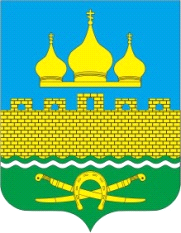 ОтчетГлавы Администрации Троицкого сельского поселения перед населением за второе полугодие 2019 и задачах  на 2020год    с.Троицкое                                                                                          06.02.2020 год        В соответствии с действующим Федеральным законодательством главы администраций сельских поселений ежегодно отчитываются перед населением о проделанной работе два раза в год. Отчитываясь о работе сельского поселения за второе полугодие 2019  года хочу отметить, что такие отчеты-это не просто традиция, а жизненная необходимость, потому, что наглядно видно, что сделано, что предстоит сделать.        Муниципальное образование «Троицкое сельское поселение» осуществляет свои полномочия в соответствии с Федеральным законом от 06.10.2003г. № 131-ФЗ «Об общих принципах организации местного самоуправления в РФ».Общая площадь муниципального образования –72.9 кв.км.Троицкое  сельское поселение расположено в центре Неклиновского района, объединяет 5 населенных пунктов (1528 домовладения). Численность населения 3850 чел.     Осуществлением поставленных перед администрацией задач занимались 7 муниципальных служащих, 2 человека технического персонала. 2 обслуживающий персонал. За отчетный период получено и рассмотрено  15 письменных  заявления граждан, входящей корреспонденции поступило 2401 документа. Отправлено исходящей корреспонденции – 434 документа (отчеты, письма, запрашиваемая информация, статистические отчеты). Выдано справок – 474. Администрацией поселения принято 141 постановлений, 183 распоряжений.     Для информации населения о деятельности администрации МО «Троицкое сельское поселение» используется официальный сайт администрации, где размещаются нормативные документы, ежемесячные отчеты об исполнении бюджета, график приема главы и специалистов администрации и много другой информации.      Основные вопросы  и проблемы, излагаемые в обращениях и жалобах граждан:  ненадлежащее содержание домашних животных, споры соседей об установленной меже, жалобы на соседей о содержании приусадебного участка, несанкционированные свалки, вопросы, связанные с уличным освещением.	На все обращения в установленные сроки даны ответы или разъяснения.На сегодняшний день граждане могут пользоваться услугами через сеть Интернет, воспользоваться услугами МФЦ, ежедневно на территории  поселения ведет прием сотрудник. Бюджет     Исполнение доходной части бюджета Троицкого сельского поселения за 2019 год составило 16034,2 тыс. руб. или 104,8 % к годовому плану. В бюджете поселения собственные налоговые и неналоговые доходы составляют 25,9 % всех поступлений и исполнены в сумме 4690,9 тыс. руб., что составляет 118,6 % к плану.  Безвозмездные поступления составили 11343,3 тыс. руб.Основные поступления налоговых и неналоговых доходов в 2019 году:- налог на доходы физических лиц – 1008,7 тыс. руб., что составляет 129,7 % к годовому плану (разовые выплаты годовых, квартальных премий по итогам за год, отпускных)- земельный налог – 3103,0 тыс. руб., что составляет 121,9 % к годовому плану (своевременная оплата налогов, сокращение недоимки)- единый сельскохозяйственный налог – 58,7 тыс. руб., что составляет 60 % к годовому плану (несвоевременная подача деклараций)- налог на имущество физических лиц – 313,1 тыс. руб., что составляет 89,5 % к годовому плану (несвоевременная оплата налогов, наличие недоимки)- государственная пошлина – 14,5 тыс. руб., что составляет 60,7 % к годовому плану (нотариальные действия носят заявительный характер, сокращение полномочий в связи с изменением нотариального законодательства)- доходы от сдачи имущества, находящегося в оперативном управлении органов государственной власти и имущества, составляющего государственную (муниципальную) казну (за исключением земельных участков)– 154,1 тыс. руб., что составляет 117,5 % к годовому плану (оплата задолженности за 2018 г.)- доходы, поступающие в порядке возмещения расходов, понесенных в связи с эксплуатацией имущества – 31,2 тыс. руб., что составляет 116,4 % к годовому плану (оплата задолженности по заключенным договорам)Задолженность по налоговым платежам в бюджет поселения на 01.01.2019 г. составляла 3765,0 тыс. руб., в том числе: - 215,7 тыс. руб. – налог на имущество физических лиц- 1924,3 тыс. руб. – земельный налог- 1383,4 тыс. руб. – транспортный налог физ. лиц.Задолженность по налоговым платежам в бюджет поселения на 01.12.2019 г. составила 2716,2 тыс. руб., в том числе: - 74,6 тыс. руб. – налог на имущество физических лиц- 1381,1 тыс. руб. – земельный налог- 839,5 тыс. руб. – транспортный налог физ. лиц.В целом по поселению недоимка сократилась на 1048,8 тыс. руб.В целях сокращения недоимки, в 2019 году в Администрации Троицкого сельского поселения было проведено 15 заседаний Координационного Совета по вопросам собираемости налогов и других обязательных платежей при Администрации Троицкого сельского поселения, на которые были приглашены 78 физ. лица, имеющих общую задолженность по налоговым платежам в сумме 1373,1 тыс. руб.В результате недоимщиками была погашена задолженность в размере 550,0 тыс. руб.     На заседаниях обсуждались вопросы об оплате налогов, информировали о состоянии дел по собираемости налогов, о проделанной работе специалистами по сокращению задолженности и предпринимаемых мерах. Решили проводить разъяснительную работу с неплательщиками по всем налогам на сходах граждан. Присутствовавших задолжников обязали оплатить задолженности.      Администрацией Троицкого сельского поселения совместно с Собранием Депутатов в течение 2019 года проводилась законотворческая деятельность. Положительные результаты нашего депутатского корпуса и его многогранной деятельности достигнуты с помощью активной и достаточно профессиональной деятельности аппарата Собрания.       Круг вопросов, рассматриваемых депутатским корпусом  достаточно широк: это вопросы, касающиеся жизнедеятельности социальной сферы Троицкого сельского поселения, бюджета и бюджетного процесса, экономики, безопасности и правопорядка, муниципальной собственности и многие другие.      Большую долю работы Собрания депутатов составило исполнение контрольных функций, как одно из исключительных полномочий Представительного органа.     Безусловно, ключевыми вопросами, рассматриваемыми Собранием депутатов, являлись контроль за ходом исполнения бюджета поселения, отчета об его исполнении, внесение в него изменений и дополнений на протяжении всего финансового года и пристальным вниманием за его расходованием. Это предмет обсуждения практически каждого заседания.    В 2019 году было проведено11заседаний Собрания депутатов, на которых было рассмотрено и принято 43нормативно правовых акта (решений), регулирующих деятельность администрации Троицкого сельского поселения и жизни поселения.В целом работа Собрания депутатов и администрации поселения в течение отчетного периода показала, что направления были выбраны правильно и основные проблемы в поселении выполнены. 	 По состоянию на 01.01.2020г. кредиторская задолженность по выплате заработной платы отсутствует.	 По состоянию на 01.01.2020г. просроченная кредиторская задолженность по законам социальной направленности отсутствует.             Основное внимание  при исполнении бюджета  Троицкого сельского поселения уделялось  своевременной выплате заработной платы, своевременной оплате  коммунальных услуг, уличного освещения и своевременной   оплате счетов, согласно заключенным контрактам.              Рассмотрение  исполнения  бюджета  поселения по расходам в разрезе разделов бюджетной классификации                       Расходы по разделу « Общегосударственные вопросы » за  2019 год  составили  5134,8 тыс. руб. при плане  2019 года – 5438,9 тыс. руб. или  94,4 % к плану.      Расходы на обеспечение деятельности аппарата  Администрации Троицкого сельского поселения  составили  4573,3 тыс. руб. при плане 4712,3 тыс. руб. или  97,0 % к плану 2019 года. Расходы на денежное содержание аппарата Администрации Троицкого поселения за  2020 год составили 4649,4 тыс. руб., на материально-техническое  обеспечение аппарата 202,6 тыс. рублей.В течение 2019года  при исполнении бюджета поселения производилась экономия средств,  при проведении закупок  для муниципальных нужд.      Расходы по подразделу «Другие общегосударственные вопросы» составили за 2019 год 561,6 тыс. руб. при плане 2019 года- 619,4  тыс. руб., или 91,5 %. По данному разделу предусмотрены средства на расходы: по оценке государственного имущества, на объекты недвижимости, находящиеся в муниципальной собственности Троицкого сельского поселения; взнос в муниципальные образования; мероприятия по освещению деятельности органов местного самоуправления, средствами массовой коммуникации.     Расходы по подразделу «Мобилизационная и вневойсковая подготовка» за  2019 год  составили  208,2 тыс. руб.   при плане  2019 года – 208,2 тыс. руб. или 100 % к плану года и были направлены на содержание и выплату заработной платы военно-учетному  работнику Администрации Троицкого сельского поселения.      Расходы по подразделу «Защита населения и территории от чрезвычайных  ситуаций природного и техногенного характера, гражданская оборона» за  2019 год  составили 20,4 тыс. рублей, при  плане за  2019 год по данному разделу составил 20,4 тыс. руб., или 100 %.     Администрацией сельского поселения целенаправленно ведется работа по формированию системы безопасности, профилактики, предупреждению и недопущению террористической деятельности, проявлений экстремизма.  Основным направлением в указанной сфере является информирование жителей.          Добровольная народная дружина в составе 4 человек участвует в мероприятиях по охране общественного порядка (но это очень мало для нашего поселения). Учитывая сложившуюся напряженную ситуацию в вопросе обеспечения безопасности на территории поселения нам с вами необходимо принять меры по формированию актива граждан  из числа жителей поселения, работников предприятий, старших МКД для организации взаимодействия с администрацией и правоохранительными органами .      За отчётный период  проведено 4 практических мероприятий по командно-штабным учениям ГО и ЧС Ростовской области. Мероприятия, направленные на ликвидацию ЧС  и оповещение населения, были выполнены в срок с оперативным привлечением сил и средств.        Администрация проводит информирование населения  путем радиообращения, вручения под роспись небольших памяток о мерах пожарной безопасности, о безопасности людей на водных объектах.     Во втором полугодие  администрацией проводилась работа по вопросам соблюдения мер пожарной безопасности. С неблагополучными и многодетными семьями проводились беседы и раздавались предупреждения о необходимости соблюдения мер пожарной безопасности.  Сотрудники Администрации Троицкого сельского поселения установили 2 автономных пожарных извещателя в 2х многодетныхсемьях.      Уважаемые жители, и все же без вашей помощи администрация не сможет справиться с поставленной задачей в сфере пожарной безопасности. Убедительно просим Вас  привести в исправное состояние газовое, печное, электрическое отопление, проверить дымоходы, электропроводку, а так же  во время действия особого противопожарного режима не выжигать сухую растительность. Призываю всех соблюдать правила пожарной безопасности, быть бдительными, проявлять гражданскую ответственность!      Расходы за 2019 год  по разделу  «Жилищно-коммунальное  хозяйство»  исполнены в сумме  3320,2 тыс. руб. при плане  3658,2 тыс. руб. или на  90,8 % к плану     года.         За  2019 год  по подразделу   «Благоустройство»   расходы производились по следующим направлениям расходов:                - организация освещения улиц Троицкого сельского поселения  – 1073,4 тыс. рублей;                - мероприятия по благоустройству территории поселения – 1752,7 тыс. рублей;                - содержание мест захоронения  -451,6 тыс.рублей;На кладбище в с.Троицкое производился покос травы, вывоз мусора. Установка памятных плит в количестве 4 шт.       С 1 января 2019 года введена новая система обращения с отходами. Оплата за услугу по вывозу и утилизации мусора стала обязательной для каждого гражданина РФ и для каждого юридического лица. Не платить за вывоз мусора нельзя. Это будет административным правонарушением, за которое предусмотрено наказание - штраф. Планируется переход на контейнерный сбор ТКО. ООО «Экотранс» будет участвовать в этой программе совместно с нами.В перспективе -  переход к раздельному сбору мусора.        За 2019 год  расходы по разделу «Культура» составили  2923,7 тыс. руб. при плане 2923,7 тыс. руб. или 100 % к плану  года. Финансирование осуществлялось на содержание  учреждений культуры Троицкого сельского поселения МБУК «Троицкий Дом  культуры» НР РО.2019 год был насыщен в поселении в плане юбилеев. Мы отпраздновали 250 лет со дня образования с.Троицкое, отметили 15-ти летний юбилей народного хора «Россиянка»Были проведены следующие работы в  МБУК «Троицкий Дом  культуры» НР РО это текущий ремонт зрительного зала -121,0 тыс.руб.приобретены жалюзи, кулер, пылесос, складные стулья.           По подразделу «Социальное обеспечение населения» при плане 175,0 тыс. рублей  расходы осуществлены в сумме 172,2 тыс. рублей, что является доплатой к пенсии.          Расходы по разделу  «Прочие межбюджетные  трансферты общего характера» составили за 2019 год 3790,1 тыс. руб. при плане 3790,1тыс. руб. или  100% к плану   года.     Таким образом,   доходная часть бюджета поселения за   2019 год  исполнена в объеме 16034,2 тыс. руб. или  104,8 % к плану  года,  расходная часть составила   15601,6  тыс. руб. или 96 % к плану  года.  Профицит бюджета поселения составил  432,6 тыс. рублей.	Расходы на реализацию муниципальных программ за  2019 год составили 15073,7 тыс. рублей, или 96,6% всех расходов бюджета поселения.Основные задачи   2020 г.     15 января состоялась церемония оглашения ежегодного Послания Президента России Владимира Владимировича Путина Федеральному Собранию России. Особое внимание было уделено социальному блоку вопросов, наиболее чувствительному и значимому для нашего общества.     Та же президент отметил особое значение для страны и мирового сообщества празднования 75-й годовщины Победы в Великой Отечественной войне.    2020 год объявлен «Годом памяти».   Мы продолжим работу по установке памятных плит погибшим и умершим участникам войны, продолжим работу по благоустройству  территории поселения, будем заниматься грейдированием и подсыпкой улиц, уличное освещение, обрезка удаление деревьев по школьному маршруту. Содержание гражданских кладбищ, организация сбора и вывоза ТКО и ликвидацией несанкционированных свалок. Заключение      Подводя  итоги работы за отчетный период   отмечу, что в целом работа в администрации поселения осуществлялась в постоянном взаимодействии с  Главой Администрации района В.Ф. Даниленко, с депутатами поселения , с Председателем Собрания Депутатов Туевым Г.В. , с Администрацией района, жителями сельского поселения , индивидуальными предпринимателями, руководителями предприятий, учреждений, расположенными на территории поселения.      Все мы понимаем, что есть вопросы, которые можно решить сегодня и сейчас, а есть вопросы которые требуют долговременные перспективы, но работа администрации и жителей поселения  будет направлена на решение  всех этих задач .          Завершая свое выступление, хочу сказать, наше Троицкое  сельское поселение  стало общим домом для тех, кто очень бережно, из поколения в поколение передает и хранит наследие, которое нам оставили наши  отцы и  деды. Дом, который объединил  ветеранов войны и труда, тружеников тыла, опытных руководителей малых и средних предприятий и организаций всех форм собственности, индивидуальных предпринимателей, молодежь и детей, воспитанных на наших лучших традициях. Дом, который переживал тяжелые времена-периоды строительства и процветания.  Мы все вместе решили жить по-другому: достойно и комфортно, ходить по чистым улицам, отдыхать на удобных скамейках, любоваться  цветочными клумбами, приводить в порядок приусадебные участки.. Пусть каждый из нас внесет в свой активный  вклад в развитие поселения и всем нам станет жить лучше и комфортнее . Я верю , что лишь наши совместные усилия , участие каждого из нас позволят сделать наше поселение, наш общий дом, именно таким, каким мы все хотим его видеть .Желаем  всем здоровья, добра, мира, благополучия, силы духа и веры в будущее!Доклад окончен. Спасибо за внимание.